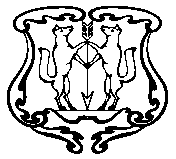 АДМИНИСТРАЦИЯ ГОРОДА ЕНИСЕЙСКАКрасноярского краяПОСТАНОВЛЕНИЕВ соответствии с со ст.51 Градостроительного кодекса РФ, Федеральным Законом от 27.07.2010 г. № 210–ФЗ «Об организации предоставления государственных и муниципальных услуг», постановлением Правительства РФ от 16.05.2011 №373 «О разработке и утверждении административных регламентов исполнения государственных функций и административных регламентов предоставления государственных услуг», постановлением администрации города Енисейска от 22.07.2010 №186-п «Об утверждении Порядка разработки и принятия административных регламентов», руководствуясь ст. 5.1, 8, 39, 43 Устава города Енисейска, ПОСТАНОВЛЯЮ, внести изменения в административные регламенты: 1. В пункте 2.5. административного регламента предоставления муниципальной услуги по подготовке и выдаче разрешений на строительство, реконструкцию объектов капительного строительства, утвержденного постановлением администрации города Енисейска от 30.05.2016г. № 94-п (в редакции постановления администрации города № 129-п от 21.06.16 г.) слова «десяти дней» заменить словами «семи рабочих дней»;2. В пункте 2.5. административного регламента предоставления муниципальной услуги по подготовке и выдаче разрешений на ввод объектов в эксплуатацию, утвержденного постановлением администрации города Енисейска от 30.05.2016г. № 95-п (в редакции постановления администрации города № 129-п от 21.06.16 г.) слова «десяти дней» заменить словами «семи рабочих дней».3. Контроль над выполнением настоящего постановления возложить на заместителя Главы города по строительству и архитектуре В.В. Никольского.4. Постановление подлежит публикации в газете «Енисейск-Плюс» и размещению на официальном интернет – портале органов местного самоуправления г. Енисейска www.eniseysk.com. 5. Постановление вступает в силу в день, следующий за днем официального опубликования. Глава города 									И.Н. Антипов«27» февраля 2017 г.                     г.Енисейск                                        № 30-п«27» февраля 2017 г.                     г.Енисейск                                        № 30-п«27» февраля 2017 г.                     г.Енисейск                                        № 30-пО внесении изменений в административные регламентыО внесении изменений в административные регламенты